międzynarodowa konferencja naukowaZjawisko nomadyzmu
w kulturze, literaturze i komunikacji językowej
(aspekty filozoficzne, semiotyczne i antropologiczne)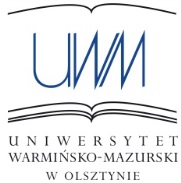 26-27 czerwca 2017Uniwersytet Warmińsko-Mazurski w Olsztynie
Centrum Nauk Humanistycznych Przewiduje się opublikowanie tomu pokonferencyjnego międzynarodowa konferencja naukowaZjawisko nomadyzmu
w kulturze, literaturze i komunikacji językowej
(aspekty filozoficzne, antropologiczne i semiotyczne)26-27 czerwca 2017Uniwersytet Warmińsko-Mazurski w Olsztynie
Centrum Nauk HumanistycznychZgłoszenie referatuImię i nazwisko (stopień, tytuł naukowy): 	Uczelnia, instytut / katedra: 	Temat referatu: 	Abstrakt (ok. 500 znaków): 	E-mail: 	Dane do faktury: 	Informujemy, że podane przez Pana/Panią informacje zostaną wykorzystane zgodnie z Ustawą o Ochronie Danych Osobowych z dn. 29.08.1997 r. (Dz.U. 2002 r., nr 1 poz. 926, ze zm.) w celu realizacji zadań statutowych. Podanie danych osobowych ma charakter dobrowolny i przysługuje Panu/Pani prawo wglądu do nich oraz możliwość ich poprawiania.Organizatorzy:Instytut Dziennikarstwa i Komunikacji Społecznej UWMCentrum Badań Europy Wschodniej UWMWspółorganizatorzy:Committee of Linguistics of Discourse of the 
International Committee of SlavistsInstytut Językoznawstwa Rosyjskiej Akademii NaukKatedra Poetyki Teoretycznej i Historycznej 
Rosyjskiego Państwowego Uniwersytetu HumanistycznegoWydział Filozoficzny Moskiewskiego Uniwersytetu 
Państwowego (MGU) im. M. W. ŁomonosowaUnité de formation et de recherche Textes et Sociétés, 
Université Paris 8 Vincennes – Saint-DenisKomitet organizacyjny:prof. dr hab. Aleksander Kiklewicz (Olsztyn) — przewodniczącydr Evelina Deyneka (Moskwa / Paryż)prof. dr hab. Walery Demiankow (Moskwa)prof. dr hab. Irina Uchwanowa-Szmygowa (Mińsk / Kielce)prof. dr hab. Wiera Zabotkina (Moskwa)prof. dr Arnaud Laimé (Paryż)prof. dr hab. Władimir Mironow (Moskwa)prof. dr hab. Walery Tiupa (Moskwa)mgr Paulina Buczek (Olsztyn) — sekretarkaAdres: UWM w Olsztynie, Centrum Badań Europy Wschodniej 
ul. Kurta Obitza 1, 10-725 OlsztynKontakty: aleksander.kiklewicz@uwm.edu.pl
tel. ++ 48 602 175 802JĘZYKI ROBOCZE: polski i inne słowiańskie, angielski, francuski; résumé (ok. 200 słów) w języku angielskimProblematyka:Przedmiotem dyskusji jest będą dyskursy nomadyczne, a w szczególności trzy sfery funkcjonowania zasady nomadyzmu: konceptualna, strukturalna i obrazowa. Zjawisko powtarzalności tematów i konstrukcji fabularnych w literaturze i komunikacji jest znane od dawna, choć we współczesnej komunikacji, częściowo dzięki internetowi, a częściowo pod wpływem medytacyjnego stylu postmodernizmu zasada interakcyjnego konstruowania dyskursów uległa nasileniu. W związku z tym potrzebne jest przedstawienie różnych punktów widzenia oraz otwarta dyskusja specjalistów w zakresie filozofii, antropologii, semiotyki, literaturoznawstwa, tekstologii, lingwistyki tekstu, dyskursologii, komunikologii, folklorystyki i in. o statusie, treści i formach dyskursów nomadycznych. Konferencja, której celem jest koordynacja badań naukowych w zakresie dyskursów iteratywnych, demonstracja nowych koncepcji oraz heurystyk badawczych, wymiana idei i planowanie wspólnych projektów naukowo-badawczych (z udziałem specjalistów z różnych krajów), da możliwość omówienia kilku aktualnych problemów naukowych (których lista jest otwarta, m.in. takich jak:nomadologia jako kierunek międzydyscyplinarnych badań humanistycznych; nomadyzm jako zasada filozoficzna, kulturowa i symbolicznanomadologia jako element ogólnej problematyki filozofii postmodernizmu: „rizoma” w koncepcji G. Deleuze’a i F. Guattari’egodyskursy nomadyczne jako zjawisko kultury i komunikacji społecznej; fenomeny nomadyczne oraz cykle kulturowe; projekcje i incydentyiteracja, rekursja, analogia, projekcja jako zasady tworzenia dyskursu/tekstu motywy/toposy wędrowne/obiegowe w kulturze, literaturze, folklorze, sztuce, psychoanalizie, komunikacji społecznej, języku (kalki, metafory, przysłowia i in.)transdyscyplinarne, transtemporalne oraz transkulturowe obrazy nomadyczne (człowiek-wilk, drzewo życia, życie jako droga i in.)fenomeny nomadyczne w nauce: paralelne odkryciatypologia iteratywności: parodia, aluzja, parafraza, naśladowanie, analogia, trawestacja, translacja i in. aluzyjny charakter literatury postmodernizmu: intertekstualność, palimpsest, apelacjaiteratywność a wariantywność dyskursu; granice wariantywnościplagiat jako fenomen nomadyczny oraz jego aspekty psychologiczne, prakseologiczne i prawnecytat jako fenomen tekstu i kultury; cytat a metafora konteksty kulturowe iteratywności tekstowej; historia motywów wędrownychKoszty związane z udziałem w konferencji pokrywają jej uczestnicy. Składka konferencyjna wynosi 440 zł, dla pracowników i doktorantów UWM w Olsztynie — 190 zł. Powyższa kwota obejmuje: wyżywienie (obiady) w dniach 26-27 czerwca; kolację uroczystą w dniu 27 VI 2017; wydanie tomu pokonferencyjnego; materiały konferencyjne. Prosimy o przesłanie zgłoszeń do udziału w konferencji do 30 grudnia 2016 r. Formularz zgłoszenia jest w załączeniu.Konferencja odbędzie się w Olsztynie, w kampusie Uniwersytetu Warmińsko-Mazurskiego w Olsztynie, który należy do najpiękniejszych ośrodków akademickich w Polsce i Europie. Na terenie kampusu, poza obiektami dydaktycznymi, znajdują się dwa jeziora (jedno z plażą i wypożyczalnią sportu wodnego), park leśny, stadion, basen, stadnina koni, ultranowoczesne Centrum Akwakultury i Inżynierii Ekologicznej z unikatową hodowlą roślin energetycznych na dachu.